Publicado en 08400 el 22/04/2013 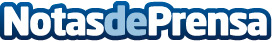 Tablet PC Yarvil Luna TAB07 con conexión Wifi y altavoces integradosINVITEK presenta la nueva tablet pc de Yarvik Luna. Con una pantalla táctil de 7 pulgadas y el sitema operativo Android 4.1.1, podrás disfrutar
de una experiencia sin precedentes.Datos de contacto:Carlos CNNota de prensa publicada en: https://www.notasdeprensa.es/tablet-pc-yarvil-luna-tab07-con-conexion-wifi-y-altavoces-integrados Categorias: Dispositivos móviles http://www.notasdeprensa.es